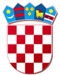 REPUBLIKA HRVATSKAVARAŽDINSKA ŽUPANIJAOSNOVNA ŠKOLA VELIKI BUKOVECŠKOLSKI ODBOR KLASA: 007-04/23-01/1URBROJ: 2186-140-07-23-7Veliki Bukovec, 7.7.2023.svim članovima ŠOP O Z I V23. sjednica Školskog odbora održat će se u utorak, 11.7.2023. godine od 9:00 do 17:00 sati elektronskim putem temeljem članka 57. Statuta Osnovne škole Veliki BukovecDNEVNI RED:Verifikacija Zapisnika s prethodne sjedniceDonošenje Izmjena i dopuna Statuta Osnovne škole Veliki BukovecDonošenje Odluke o usvajanju polugodišnjeg financijskog izvještaja za razdoblje od 1.1.2023. do 30.6.2023.Donošenje Odluke o usvajanju polugodišnjeg izvještaja o izvršenju financijskog plana Osnovne škole Veliki Bukovec za razdoblje od 1.1.2023. do 30.6.2023.Ostalo                                                                                        Predsjednica Školskog odbora:                                                                                                        Marinka Mlinarić